Mladší přípravka:Jiskra Hořice : FK Kopidlno 11 : 1   branku vstřelil Jirák Matyáš.                                                                        FK Kopidlno : SK Jičín A 0 : 11,                                                                                                           SK Jičín B : FK Kopidlno 7 : 2 obě branky vstřelil kapitán Horna Samuel.Vážení příznivci  fotbalu v Kopidlně.                                                                                                              Před nedávnem, přesně 21.8.2021, uplynulo 100let od založení tohoto klubu který je pro mnohé  zábavou, potěšením, a radostí . Pro mnohé z nás je to druhá šichta ve volném čase a o víkendech,  spousta starostí, úkolů, a povinností, které s toho vyplývají. Odměnou nám je vaše, často hojná návštěva na našem hřišti a to nejenom při fotbalových utkáních, ale také při ostatních akcích, které pořádáme jak samy tak jako spolupořadatelé, s jinými organizacemi, v našem městě.Toto výročí chceme oslavit i s vámi a s mnohými dalšími s okolí, ale současná situace, která v těchto měsících byla, a částečně přetrvává, se těžko něco plánovalo a domlouvalo proto se oslavy tohoto významného výročí fotbalu v Kopidlně,  odsunuli na dobu, která umožní oslavy uskutečnit jak se sluší a patří. V dalších týdnech se dozvíte podrobnosti z historie tohoto fotbalového klubu, který je pro mnohé z nás srdeční záležitostí.  Serinek Zdeněk.Program příštího týdne.                                                                                                                                                                                                                                                       St. Žáci : v sobotu 11.9.2021 doma proti Libáni od 9 : 30.                                                                                     Muži B:  v sobotu 11.9.2021 zajíždí do Nemyčevse, kde se od 13:00 utká s B týmem.                             Ml. přípravka:  v neděli 12.9. 2021 od 9:30, doma soupeři: Jičín B, Jičíněves, Robousy.                                                                                                                                                                                                                                                                                         Muži A :  v neděli 12.9.2021 doma proti Kobylicím od 16:30.Město Kopidlno hlavní sponzor kopidlenského fotbalu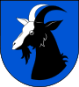                                                  :    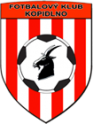 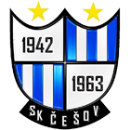                                                  Neděle 5.9.2021 mistrovské utkání Plachetka III. třída  mužů od 16 : 30FK Kopidlno B : SK ČešovHR: Obermajer Pavel.Hlavní pořadatel:  Strnad Libor                                                                                                     Nominace:  Masák Radek – Bernard Vojtěch, Machačný Jaroslav, Janáček Jaroslav,  Komárek Petr, Šoltys Radek, Nemčanský Lukáš, Zikmund Jaroslav ©, Hnát Vladimír, Nýč Marek, Krejčík Patrik. Připraveni: Vodička Tomáš, Kareš Michal, Kutík Michal, Berko Dominik, Kovář Miloš. 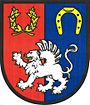 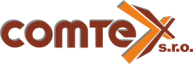 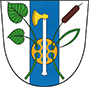     Obec Cholenice             www.fkkopidlno.cz        Obec BudčevesDalší zápasy Plachetka III třída OS.                                                                                                          Žeretice : Podhradí 4 : 2 ( 2 : 1 ),  Sobotka B . Libuň 2 : 4 ( 2 : 2 ),                                                             Žlunice : Železnice B 5 : 2 ( 3 : 0 ).Okresní přebor :                                                                                                                             Libáň : L.Bělohrad B 4: 1 ( 2 : 1 ), Dětenice : Valdice 3 : 1 ( 2 : 0 ),                                                  Milíčeves : Nemyčeves A 1 : 4 ( 1 : 1 ), Chomutice : Robousy 1 : 4 ( 1 : 2 ),                                              Jičíněves N.Paka B 0 : 5 ( 0 : 2 ).A-tým včera ve Dvoře Králové.                                                                                                                                            TJ Dvůr Králové B : FK Kopidlno A 5  : 2 ( 4 : 1 ).                                                                  Sestava: Kateřiňák – Komárek L., Valnoha, Janáček©,  Schlesinger, Klaban L., Janda, Poutník, Makar, Bernard, Strnad. Připraveni: Hnát, Nemčanský, Berounský, Machačný.  HR: Miloš Hofman,  AR1: Michal Koutník,  AR2: Václav Hlavsa. Diváků: 80. Ostatní výsledky:  1FK Nová Pak : SK Jičín B  3 : 2 ( 1 : 2 ), pk: 3 : 2, Skřivany : Miletín A 0 : 2 ( 0 : 1 ), Kobylice : D.Kalná 4 : 1 ( 3 : 0 ), St. Paka : Úpice 2 : 5 ( 0 : 4 ).Vladimír Hnát, vedoucí mužstva (hosté):#KlubZVRPSBP+P-1.Žlunice330015:39002.Kopidlno B220015:46003.Miletín B220011:36004.Železnice B32019:56005.Žeretice32017:136006.Libuň31026:93007.Nemyčeves B21014:93008.Češov20021:50009.Sobotka B30033:900010.Podhradí30037:18000#KlubZVRPSBP+P-1.Nemyčeves A440018:812002.L. Bělohrad B430113:89003.Robousy430114:88104.Lužany320112:47015.Dětenice420210:96116.Valdice42028:96007.Nová Paka B410312:153008.Chomutice31028:123009.Libáň41037:1330010.Milíčeves31025:1130011.Jičíněves30032:12000#KlubZVRPSBP+P-1.TJ Dvůr Králové nad Labem B 660022:617102.TJ SOKOL Stará Paka640218:1012113.SK Miletín640210:512114.TJ Sokol Železnice 540111:611105.FC Vrchlabí B 530213:59116.1. FK Nová Paka 630312:79117.TJ Slavoj Skřivany630313:109008.FC Spartak Kobylice 530215:149009.FK Kopidlno630314:1691110.SK Sparta Úpice620411:1860011.SK Jičín B 51047:1050212.TJ Baník Žacléř51045:1540113.FK Dolní Kalná61059:2630014.TJ Jiskra Kocbeře 51045:17210Úvod zápasu nám hrubě nevyšel, asi až příliš jsme měli v hlavách výpadek našich stěžejních ofenzivních hráčů. Dvůr byl především v prvním poločase jasně lepší (za mne jednoznačný adept na postup), my jsme mu však klidné rychlé vedení usnadnili. V brance ještě spoustu šancí vychytal s klidem sobě vlastním Káča. Mladší přípravka dnes v Hořicích pod vedením dua Kosina Vladislav, Horna Roman Zahájily svoji podzimní část. Sestava: Háma Matyáš – Balcar Filip, Bernard Matouš, Horna Samuel ©, Pelc Pavel, Machačná Natálie, Kašpar David, Kašpar Antonín, Jirák Matyáš, Drapák Tadeáš, Drapák Štěpán, Rančák Vítek, Balcár Adam.